БИЛТЕН 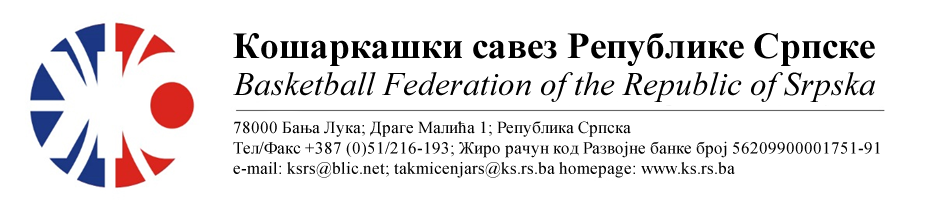 ПРВЕНСТВО РС ЗА МЛАЂЕ КАТЕГОРИЈЕТакмичарска сезона 2022/2023МЛАЂИ ПИОНИРИ½ финале ПКС Бања Лука - ПКС ДобојТАБЕЛА :* УТ – Број одиграних утакмица, ПОБ – Број остварених побједа, ПОР – Број пораза, КПО – Бројпостигнутих поена, КПР – Број примљених поена, КР – Кош разлика, БОД – Број Бодова.ОДЛУКЕ :Све одигране утакмице региструју се постигнутим резултатом.Кажњава се КК „ Борац “ са укупно ................................................90 КМ                                          -због досуђене ТГ тренеру Калаба Н. са.....30 КМ(Тачка 11.2.4.2 Пропозиција, веза Тачка 11.4)-због досуђене друге ТГ тренеру са.............60 КМ(Тачка 11.2.4.2 Пропозиција, поновљен случај, веза Тачка 11.4)ОСТАЛА САОПШТЕЊА :Изречене новчане казне уплатити одмах, а најкасније у року од 5 (пет) дана од правоснажности одлука (Тачка 11.5. Пропозиција такмичења).Пласман на финални турнир обезбиједили суОKK Прњавор и СКК Студент-Игокеа.Комесар турнира                                                                      Комесар за такмичење                Скакић Данијел					                         Миодраг Ивановић, Бројутакмице:
01.СКК СТУДЕНТ-ИГОКЕАОКК ПРЊАВОРОКК ПРЊАВОР50505757Бројутакмице:
01.Резултатпочетвртинама:(12:12, 10:13, 13:18, 15:14)(12:12, 10:13, 13:18, 15:14)(12:12, 10:13, 13:18, 15:14)(12:12, 10:13, 13:18, 15:14)(12:12, 10:13, 13:18, 15:14)(12:12, 10:13, 13:18, 15:14)Делегат: Остојић МладенДелегат: Остојић МладенДелегат: Остојић МладенДелегат: Остојић МладенДелегат: Остојић МладенДелегат: Остојић МладенДелегат: Остојић МладенСудије: Срдић Милош, Шобот ДејанСудије: Срдић Милош, Шобот ДејанСудије: Срдић Милош, Шобот ДејанСудије: Срдић Милош, Шобот ДејанСудије: Срдић Милош, Шобот ДејанСудије: Срдић Милош, Шобот ДејанСудије: Срдић Милош, Шобот ДејанПРИМЈЕДБЕ:Без примједбиПРИМЈЕДБЕ:Без примједбиПРИМЈЕДБЕ:Без примједбиПРИМЈЕДБЕ:Без примједбиПРИМЈЕДБЕ:Без примједбиПРИМЈЕДБЕ:Без примједбиПРИМЈЕДБЕ:Без примједбиБројутакмице:
02.КК БОРАЦКК WBS BASKETBALLКК WBS BASKETBALL55552424Бројутакмице:
02.Резултатпочетвртинама:(13:03, 06:09, 21:07, 15:05)(13:03, 06:09, 21:07, 15:05)(13:03, 06:09, 21:07, 15:05)(13:03, 06:09, 21:07, 15:05)(13:03, 06:09, 21:07, 15:05)(13:03, 06:09, 21:07, 15:05)Делегат: Остојић МладенДелегат: Остојић МладенДелегат: Остојић МладенДелегат: Остојић МладенДелегат: Остојић МладенДелегат: Остојић МладенДелегат: Остојић МладенСудије: Срдић Милош, Шобот ДејанСудије: Срдић Милош, Шобот ДејанСудије: Срдић Милош, Шобот ДејанСудије: Срдић Милош, Шобот ДејанСудије: Срдић Милош, Шобот ДејанСудије: Срдић Милош, Шобот ДејанСудије: Срдић Милош, Шобот ДејанПРИМЈЕДБА:Без примједбиПРИМЈЕДБА:Без примједбиПРИМЈЕДБА:Без примједбиПРИМЈЕДБА:Без примједбиПРИМЈЕДБА:Без примједбиПРИМЈЕДБА:Без примједбиПРИМЈЕДБА:Без примједбиБројутакмице:
03.ОКК ПРЊАВОРКК WBS BASKETBALLКК WBS BASKETBALL62622121Бројутакмице:
03.Резултатпочетвртинама:(19:02, 16:03, 10:11, 17:05)(19:02, 16:03, 10:11, 17:05)(19:02, 16:03, 10:11, 17:05)(19:02, 16:03, 10:11, 17:05)(19:02, 16:03, 10:11, 17:05)(19:02, 16:03, 10:11, 17:05)Делегат: Скакић ДанијелДелегат: Скакић ДанијелДелегат: Скакић ДанијелДелегат: Скакић ДанијелДелегат: Скакић ДанијелДелегат: Скакић ДанијелДелегат: Скакић ДанијелСудије: Вранац Самојко, Ињац СашаСудије: Вранац Самојко, Ињац СашаСудије: Вранац Самојко, Ињац СашаСудије: Вранац Самојко, Ињац СашаСудије: Вранац Самојко, Ињац СашаСудије: Вранац Самојко, Ињац СашаСудије: Вранац Самојко, Ињац СашаПРИМЈЕДБЕ:Без примједбиПРИМЈЕДБЕ:Без примједбиПРИМЈЕДБЕ:Без примједбиПРИМЈЕДБЕ:Без примједбиПРИМЈЕДБЕ:Без примједбиПРИМЈЕДБЕ:Без примједбиПРИМЈЕДБЕ:Без примједбиБројутакмице:
04.СКК СТУДЕНТ-ИГОКЕАКК БОРАЦКК БОРАЦ59594141Бројутакмице:
04.Резултатпочетвртинама:(12:16, 10:14, 14:08, 23:03)(12:16, 10:14, 14:08, 23:03)(12:16, 10:14, 14:08, 23:03)(12:16, 10:14, 14:08, 23:03)(12:16, 10:14, 14:08, 23:03)(12:16, 10:14, 14:08, 23:03)Делегат: Скакић ДанијелДелегат: Скакић ДанијелДелегат: Скакић ДанијелДелегат: Скакић ДанијелДелегат: Скакић ДанијелДелегат: Скакић ДанијелДелегат: Скакић ДанијелСудије: Шобот Дејан, Ињац СашаСудије: Шобот Дејан, Ињац СашаСудије: Шобот Дејан, Ињац СашаСудије: Шобот Дејан, Ињац СашаСудије: Шобот Дејан, Ињац СашаСудије: Шобот Дејан, Ињац СашаСудије: Шобот Дејан, Ињац СашаПРИМЈЕДБЕ:Досуђена ТГ тренеру тима Б због играња зонске одбране.Досуђена ТГ тренеру тима Б Калаба Никола због неспортског понашања.Остало без примједбиПРИМЈЕДБЕ:Досуђена ТГ тренеру тима Б због играња зонске одбране.Досуђена ТГ тренеру тима Б Калаба Никола због неспортског понашања.Остало без примједбиПРИМЈЕДБЕ:Досуђена ТГ тренеру тима Б због играња зонске одбране.Досуђена ТГ тренеру тима Б Калаба Никола због неспортског понашања.Остало без примједбиПРИМЈЕДБЕ:Досуђена ТГ тренеру тима Б због играња зонске одбране.Досуђена ТГ тренеру тима Б Калаба Никола због неспортског понашања.Остало без примједбиПРИМЈЕДБЕ:Досуђена ТГ тренеру тима Б због играња зонске одбране.Досуђена ТГ тренеру тима Б Калаба Никола због неспортског понашања.Остало без примједбиПРИМЈЕДБЕ:Досуђена ТГ тренеру тима Б због играња зонске одбране.Досуђена ТГ тренеру тима Б Калаба Никола због неспортског понашања.Остало без примједбиПРИМЈЕДБЕ:Досуђена ТГ тренеру тима Б због играња зонске одбране.Досуђена ТГ тренеру тима Б Калаба Никола због неспортског понашања.Остало без примједбиБројутакмице:
05.КК БОРАЦОКК ПРЊАВОРОКК ПРЊАВОР50505353Бројутакмице:
05.Резултатпочетвртинама:(16:19, 16:12, 10:10, 08:12)(16:19, 16:12, 10:10, 08:12)(16:19, 16:12, 10:10, 08:12)(16:19, 16:12, 10:10, 08:12)(16:19, 16:12, 10:10, 08:12)(16:19, 16:12, 10:10, 08:12)Делегат: Скакић ДанијелДелегат: Скакић ДанијелДелегат: Скакић ДанијелДелегат: Скакић ДанијелДелегат: Скакић ДанијелДелегат: Скакић ДанијелДелегат: Скакић ДанијелСудије: Вранац Самојко, Шобот ДејанСудије: Вранац Самојко, Шобот ДејанСудије: Вранац Самојко, Шобот ДејанСудије: Вранац Самојко, Шобот ДејанСудије: Вранац Самојко, Шобот ДејанСудије: Вранац Самојко, Шобот ДејанСудије: Вранац Самојко, Шобот ДејанПРИМЈЕДБЕ:Без примједбиПРИМЈЕДБЕ:Без примједбиПРИМЈЕДБЕ:Без примједбиПРИМЈЕДБЕ:Без примједбиПРИМЈЕДБЕ:Без примједбиПРИМЈЕДБЕ:Без примједбиПРИМЈЕДБЕ:Без примједбиБројутакмице:06.КК WBS BASKETBALLКК WBS BASKETBALLСКК СТУДЕНТ-ИГОКЕАСКК СТУДЕНТ-ИГОКЕА191935Бројутакмице:06.Резултат по четвртинама:Резултат по четвртинама:(02:13, 08:07, 04:13, 05:02)(02:13, 08:07, 04:13, 05:02)(02:13, 08:07, 04:13, 05:02)(02:13, 08:07, 04:13, 05:02)(02:13, 08:07, 04:13, 05:02)Делегат: Скакић ДанијелДелегат: Скакић ДанијелДелегат: Скакић ДанијелДелегат: Скакић ДанијелДелегат: Скакић ДанијелДелегат: Скакић ДанијелДелегат: Скакић ДанијелСудије: Вранац Самојко, Ињац СашаСудије: Вранац Самојко, Ињац СашаСудије: Вранац Самојко, Ињац СашаСудије: Вранац Самојко, Ињац СашаСудије: Вранац Самојко, Ињац СашаСудије: Вранац Самојко, Ињац СашаСудије: Вранац Самојко, Ињац СашаПРИМЈЕДБА:Без примједбиПРИМЈЕДБА:Без примједбиПРИМЈЕДБА:Без примједбиПРИМЈЕДБА:Без примједбиПРИМЈЕДБА:Без примједбиПРИМЈЕДБА:Без примједбиПРИМЈЕДБА:Без примједбиЕКИПАУТПОБПОРКПОКПРКРБОД1ОКК ПРЊАВОР330172121+5162СКК СТУДЕНТ-ИГОКЕА321144117+2753КК БОРАЦ312146136+1044КК WBS BASKETBALL30364152-883